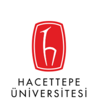 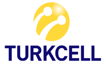 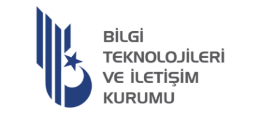 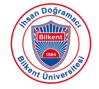 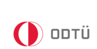 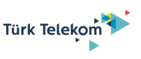 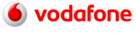 5G VE ÖTESİ ORTAK LİSANSÜSTÜ DESTEKLEME PROGRAMIBAŞVURU FORMUTarih: …/ …/ 20…Öğrencinin Adı Soyadı			:T.C. Kimlik Numarası                              :Doğum Tarihi ve Yeri                               :Öğrencinin İletişim Bilgileri Adres	 :Cep Telefonu                                            :Ev Telefonu                                              :E-posta 	                                               :Başvurulan Üniversite Adı                       :Başvurulan Program		           : Yüksek Lisans    Doktora Mezun Olduğu Lise                                  :Lisans Eğitimini Aldığı Üniversite           :Lisans Eğitimini Aldığı Bölüm	:Lisans Not Ortalaması			: …/4.00Yüksek Lisans Eğitimini Aldığı Üniversite:Yüksek Lisans Eğitimini Aldığı Bölüm:	:Yüksek Lisans Not Ortalaması		: …/4.00ALES vb. Sınav Puanları (Sınav/Puan)    :Yabancı Dil Sınav Puanları (Sınav/Puan) :(Önerilen) Tez Danışmanın Adı Soyadı  	:(Önerilen) Tez Başlığı                              :Staj Bilgileri                                              :İş Tecrübesi                                               :Erkek Adaylar için Askerlik Durumu       :Sabıka Kaydı                                             :Sabıka Kaydı Var İse 		             :Açıklama		Ekler: 	                     (1)  Özgeçmiş (Özgeçmişinize varsa aldığınız burslar, sertifikalar, eğitimler, ödüller,   gönüllü çalışmalarınız ve yer aldığınız projeler de eklenmelidir.)(2)  Diploma(3)  Transkriptler(4)  ALES veya GRE Belgesi(5)  Yabancı Dil Sınav Belgesi (TOEFL, YDS, vb.)(6)  Niyet Mektubu (en fazla 700 kelime ve Türkçe)(7)  Referans Mektupları (2 adet, kapalı zarfta ve tercihen Türkçe)(8)  Erkek Adaylar için Askerlik Durum Belgesi(9)  Adli Sicil KaydıYukarıdaki bilgilerin doğruluğunu onaylıyorum. Aksi durumda sorumluluğun tarafıma ait   olacağını beyan ederim.                                                                                             Öğrencinin Adı Soyadı:                                                                                             İmza                             :LÜTFEN, FORMU TAM VE DOĞRU OLARAK DOLDURUNUZ. İSTENEN BİLGİ VE BELGELERDE GERÇEĞE AYKIRI BEYANDA BULUNDUĞU TESPİT EDİLENLERİN BAŞVURULARI GEÇERSİZ SAYILIR.